МКОУ «Детский дом №1 «Родник»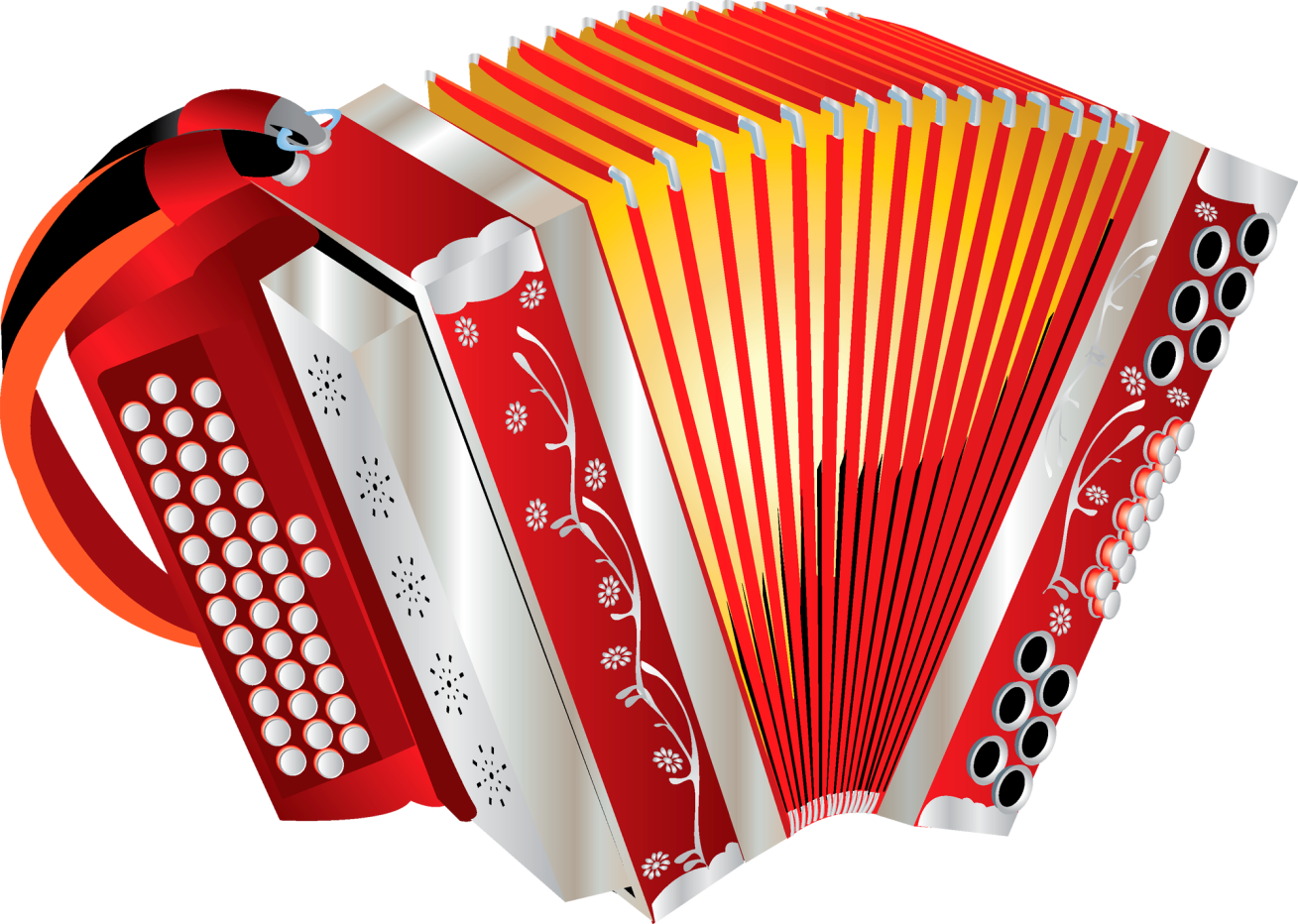 Детский мастер – класс «Гармошка» Провели Тырышкина Е.В. воспитатель и Алиса Н..Цель: научить детей способу конструирования из бумаги макета гармошки.Задачи:1.Учить способу сгибания листа «гармошкой», вырезыванию одинаковых деталей из сложенного «гармошкой» листа бумаги2.Развивать конструктивные способности, глазомер, мелкую моторику3.Воспитывать интерес к ручному трудуМатериал: лист картона черного цветаЛист цветной жёлтой бумаги Пластилин белого цветаКлей, кисть для аппликации, чашечка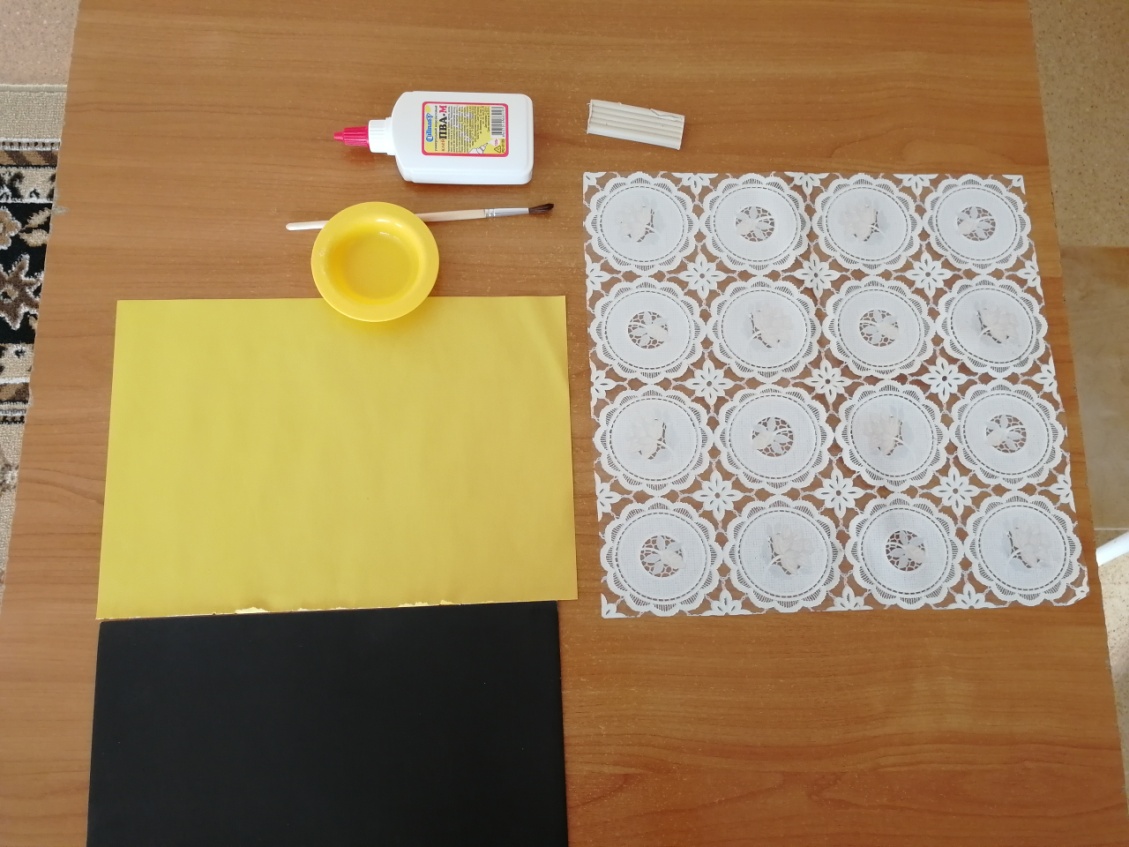 Сгибаем лист картона пополам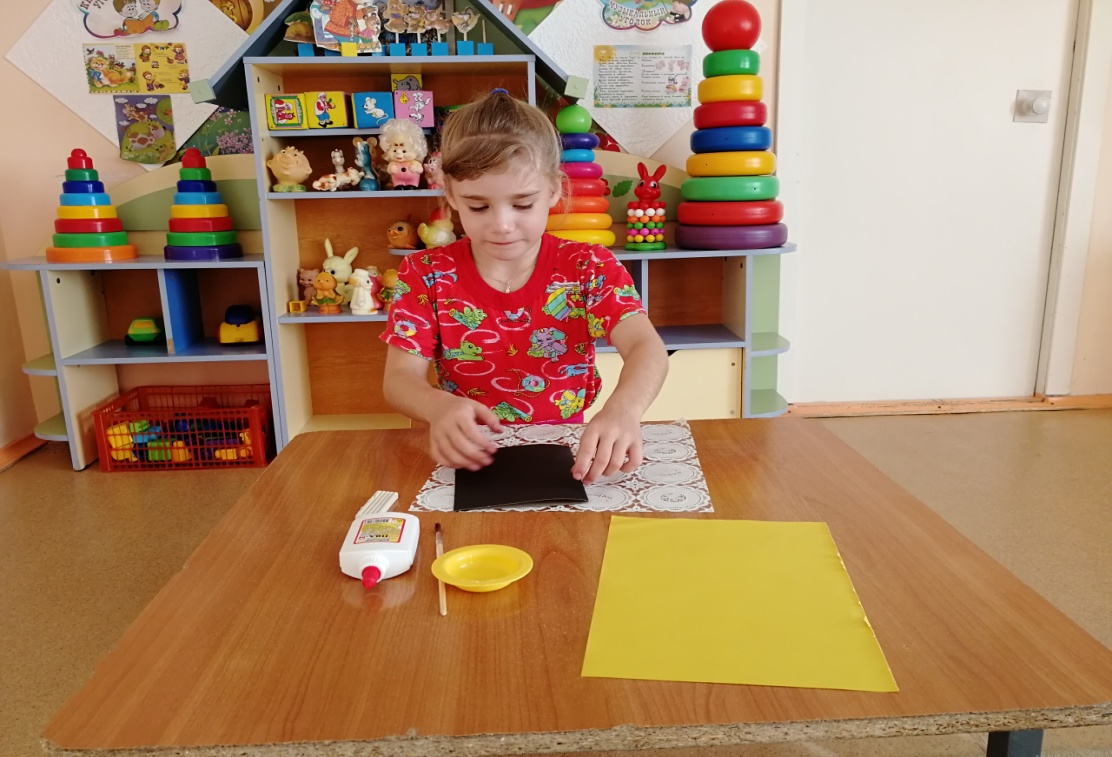 Разрезаем картон пополам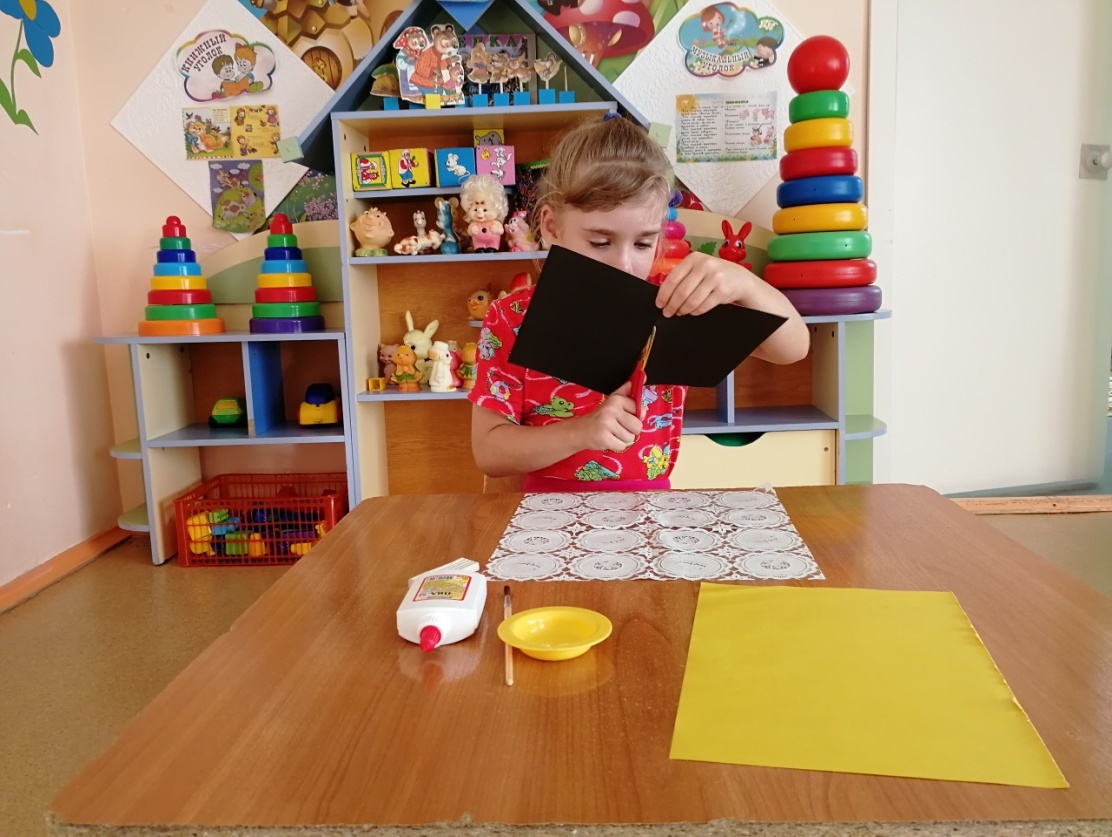 Сгибаем вторую часть картона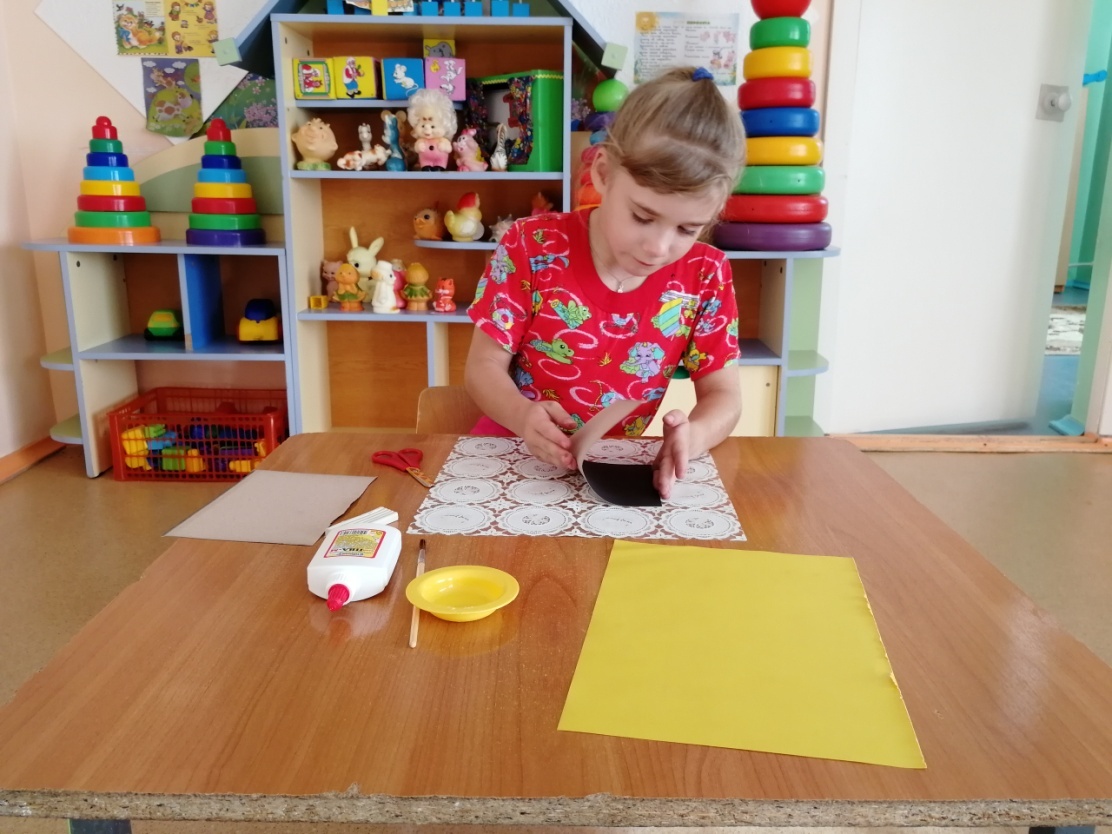 Берем жёлтую бумагу и разрезаем пополам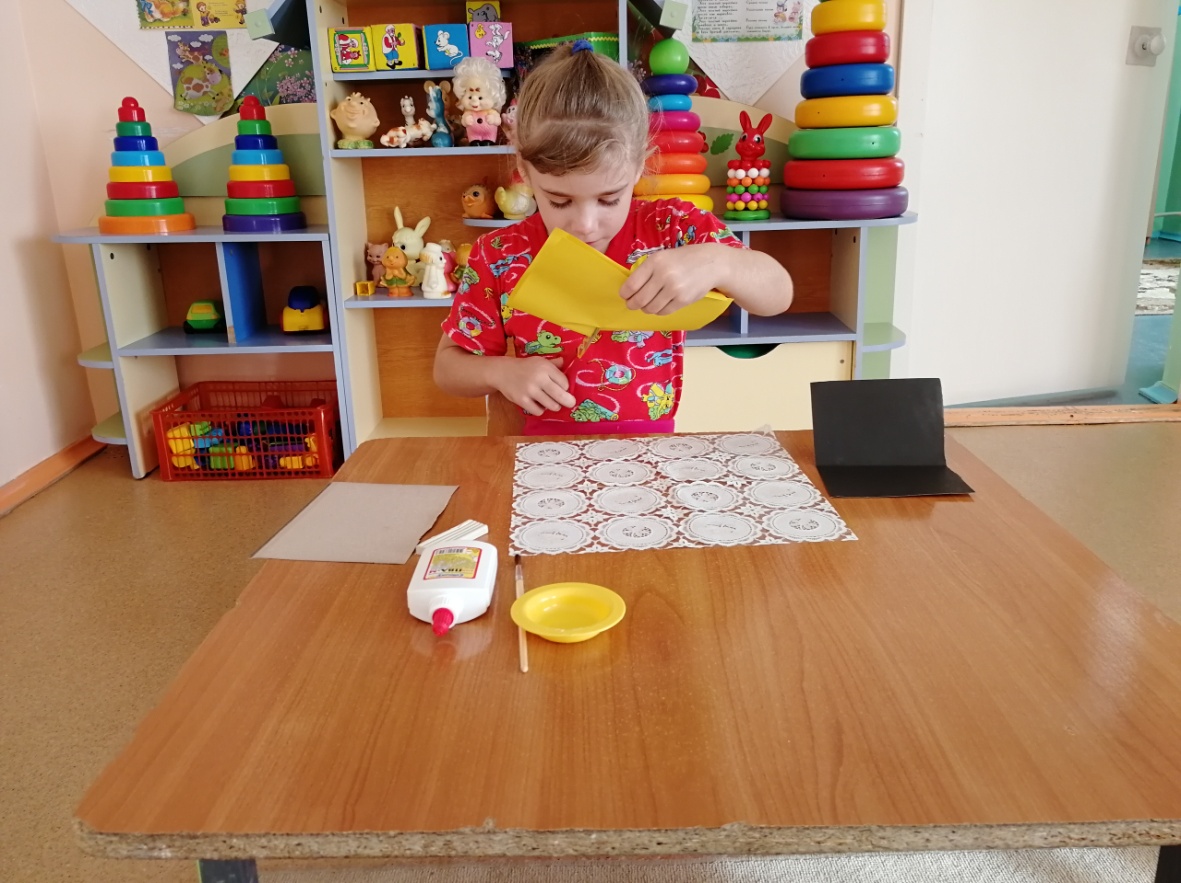 Вторую половинку складываем гармошкой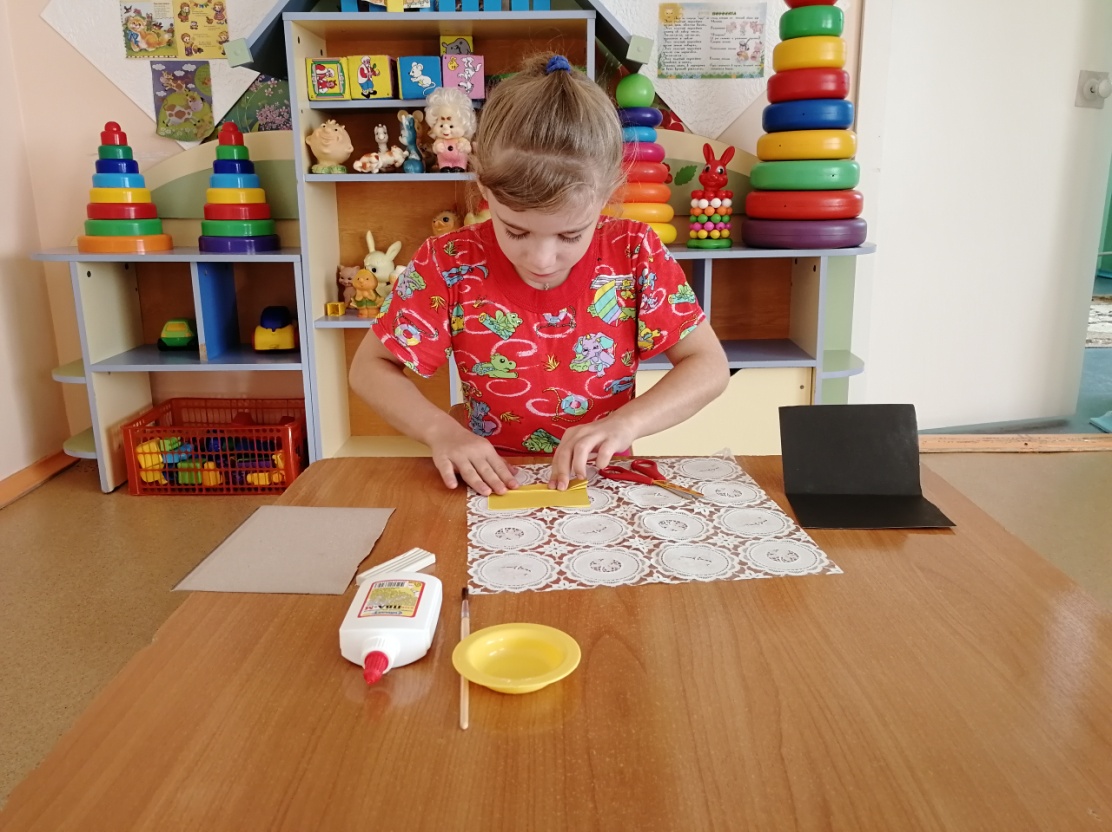 Приклеиваем «гармошку» на картонную основу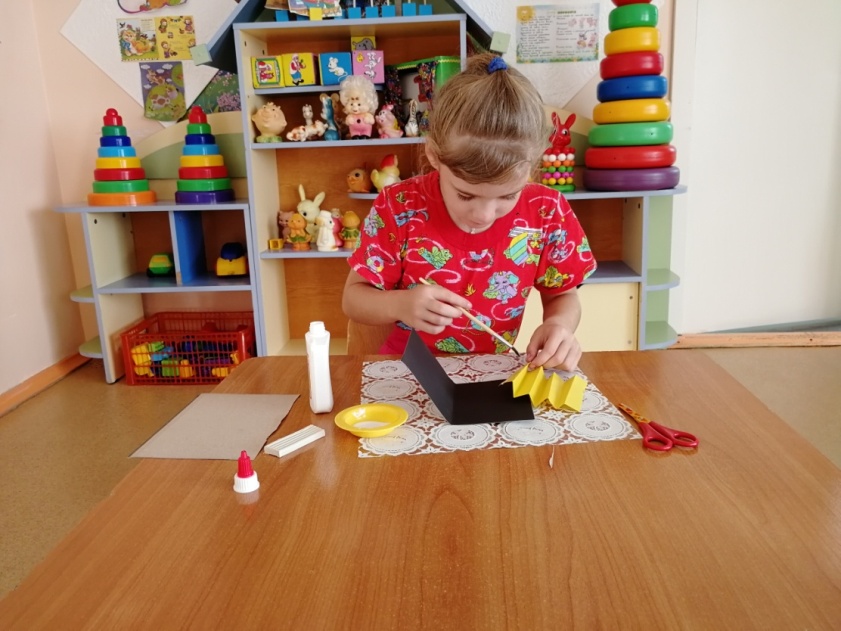 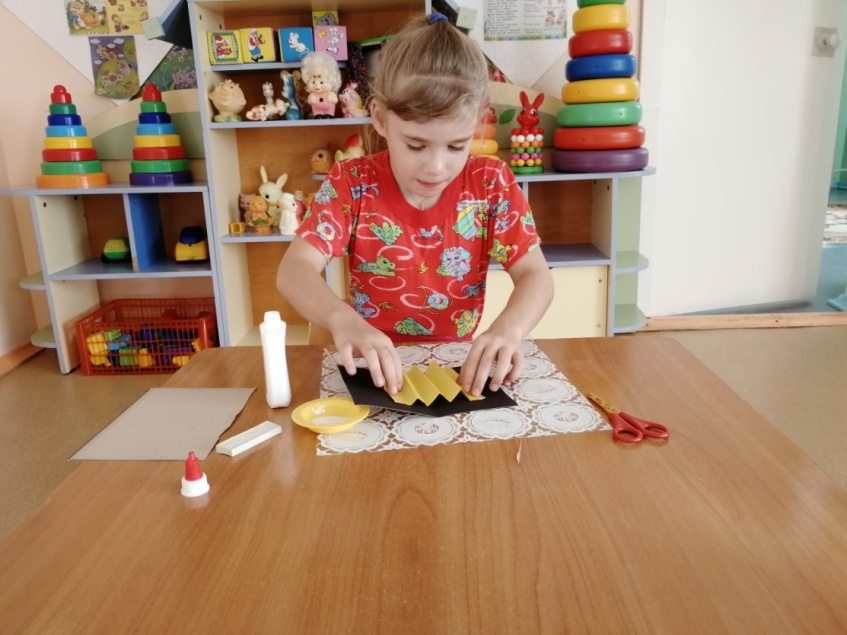 Далее пластилином лепим маленькие кружочки – это  будут клавиши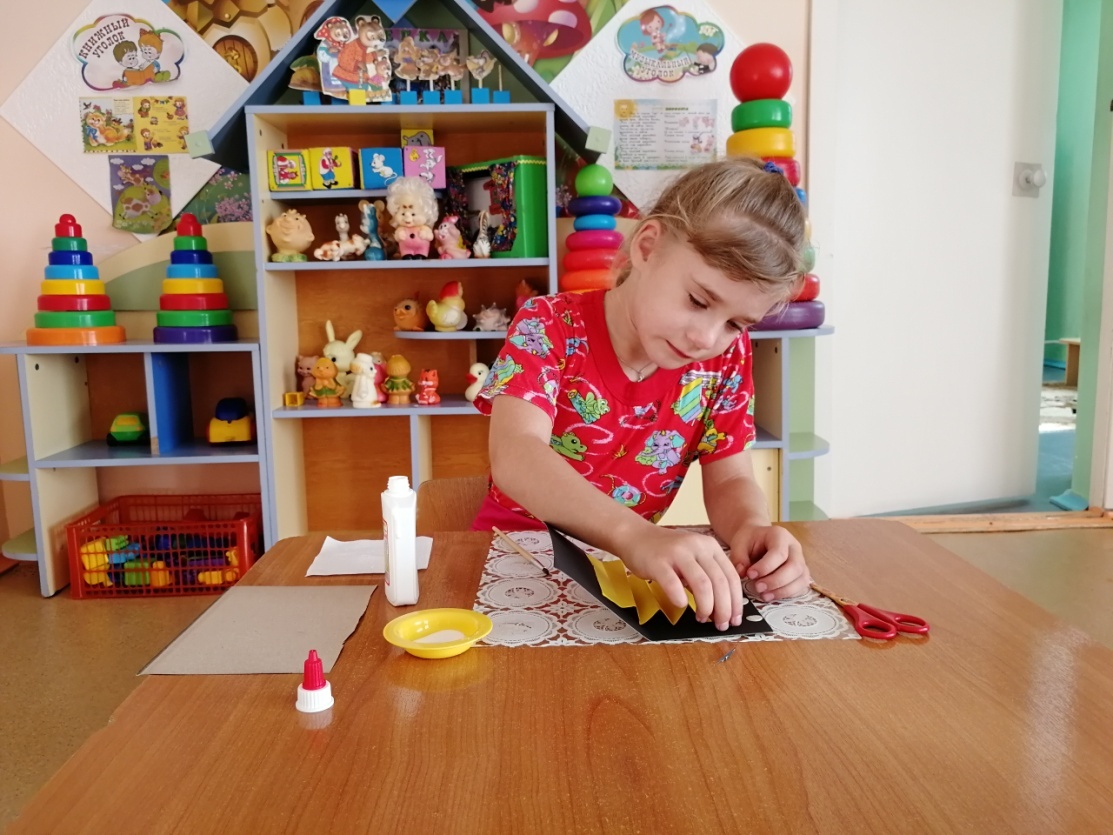 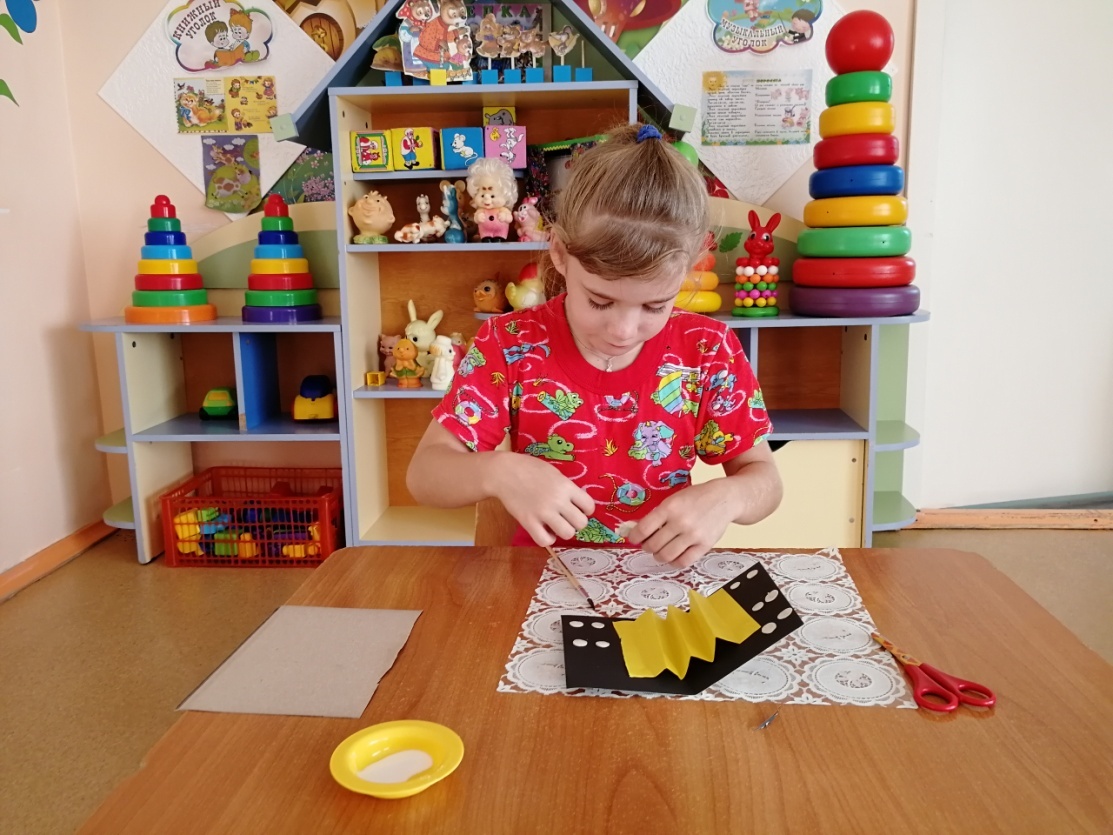 Гармошка готова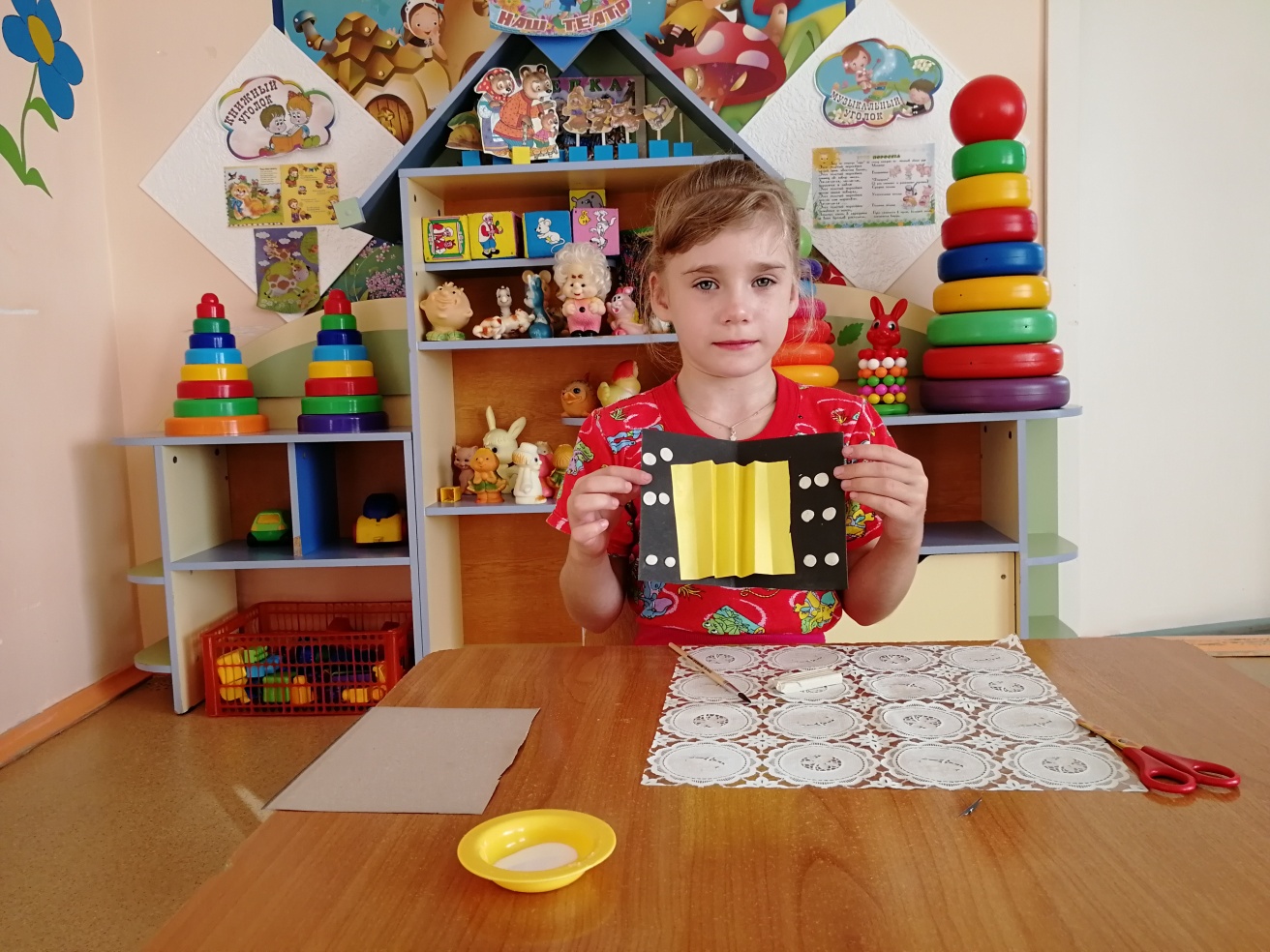 